Информация о проведении мероприятияМАУК «ЦД и НТ городского округа Эгвекинот» ОКП и ДД с.Амгуэма«Отцы и дети» - конкурсная программа, посвященная дню Отца	В конкурсной программе приняли участие отцы вместе со своими детьми. 	Программа состояла из шести конкурсов, в которых отцы и дети должны были вместе, слаженно и быстро выполнять задания ведущих. По мере прохождения  конкурсной программы определился победитель, который заработал максимальное количество баллов. Туев Николай Егорович, получил звание «Самый лучший» и принял главный приз, а так же подарок, приготовленный руками своего ребенка Туевой Юстины.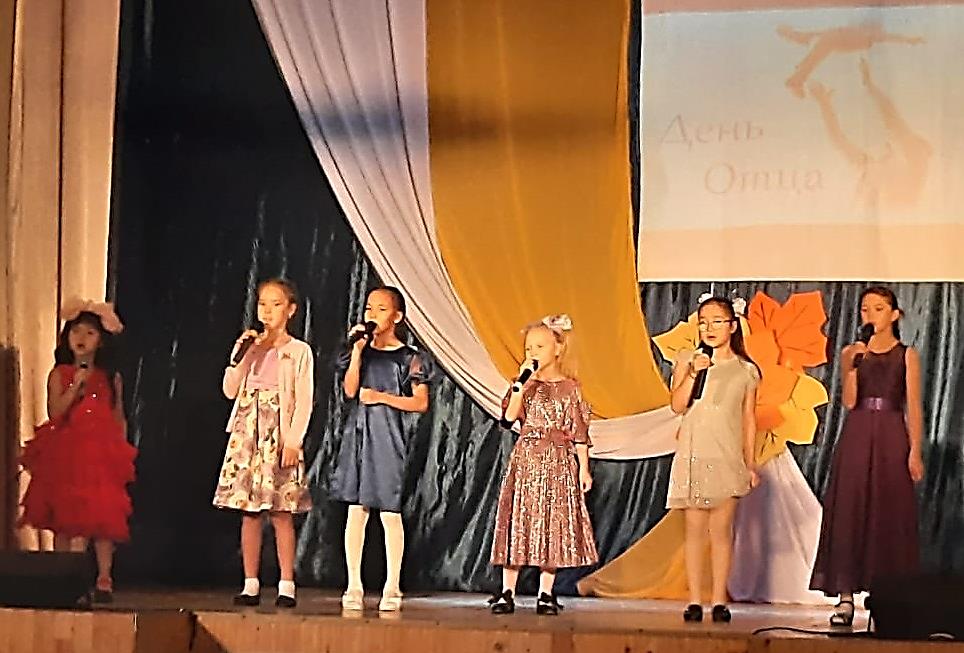 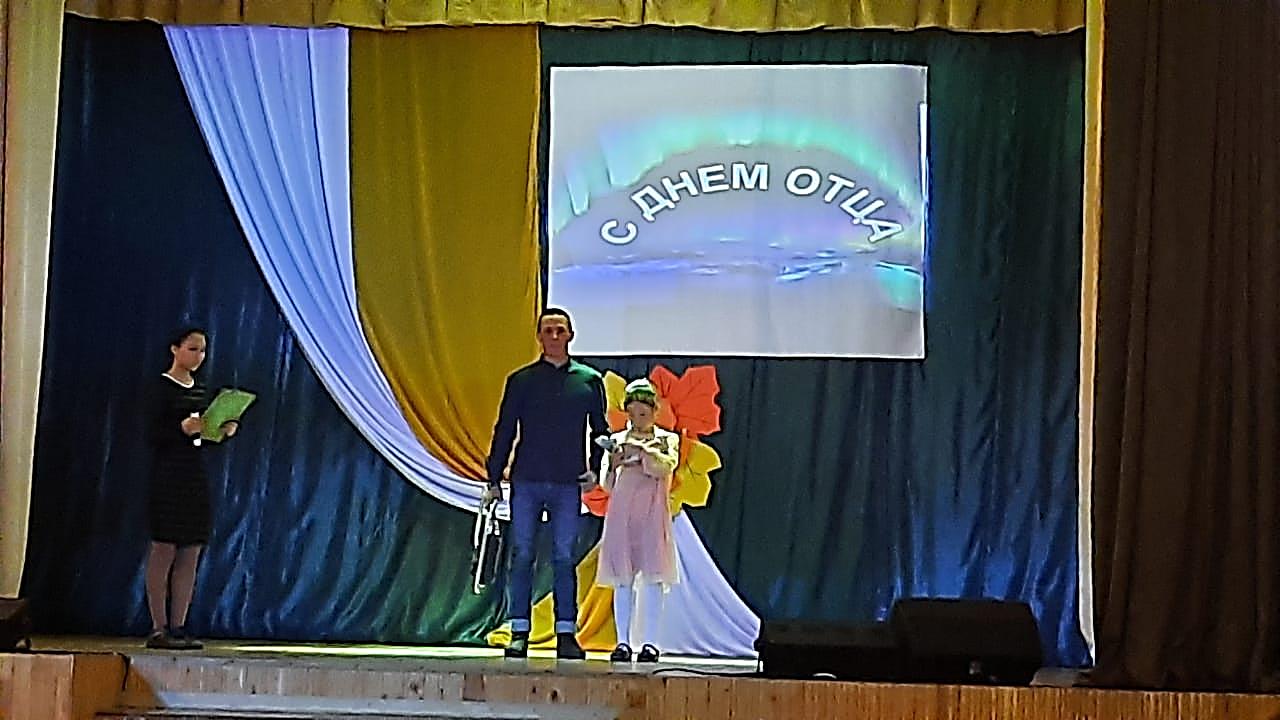 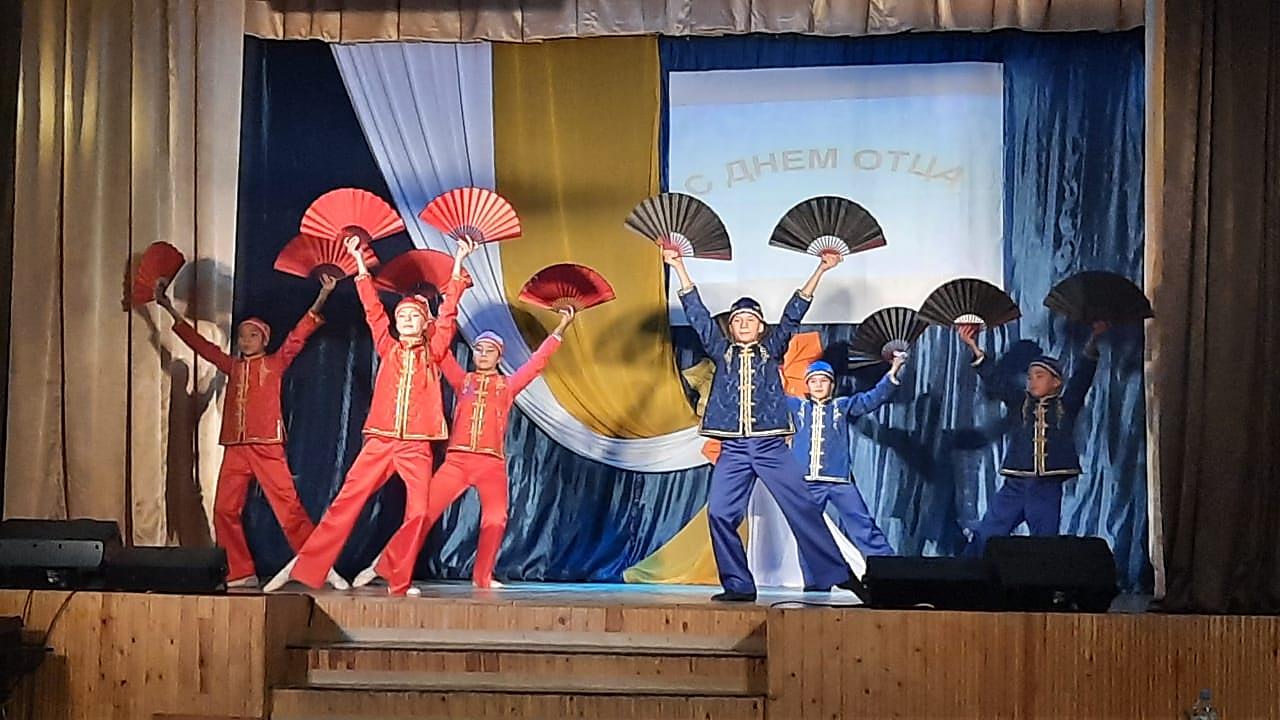 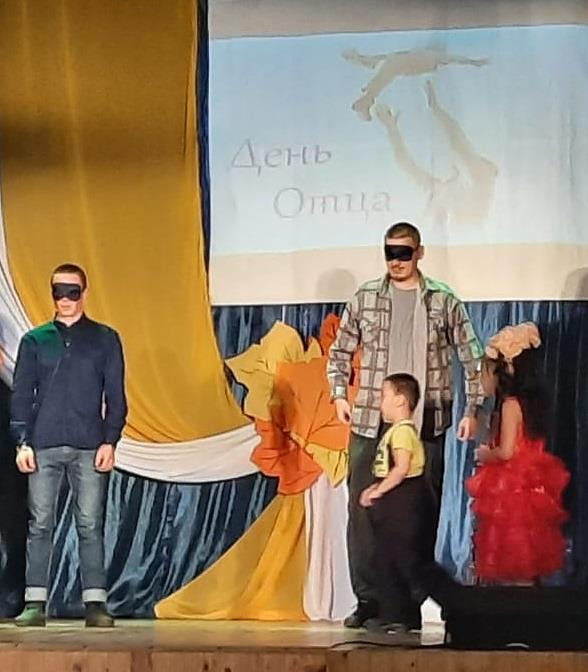 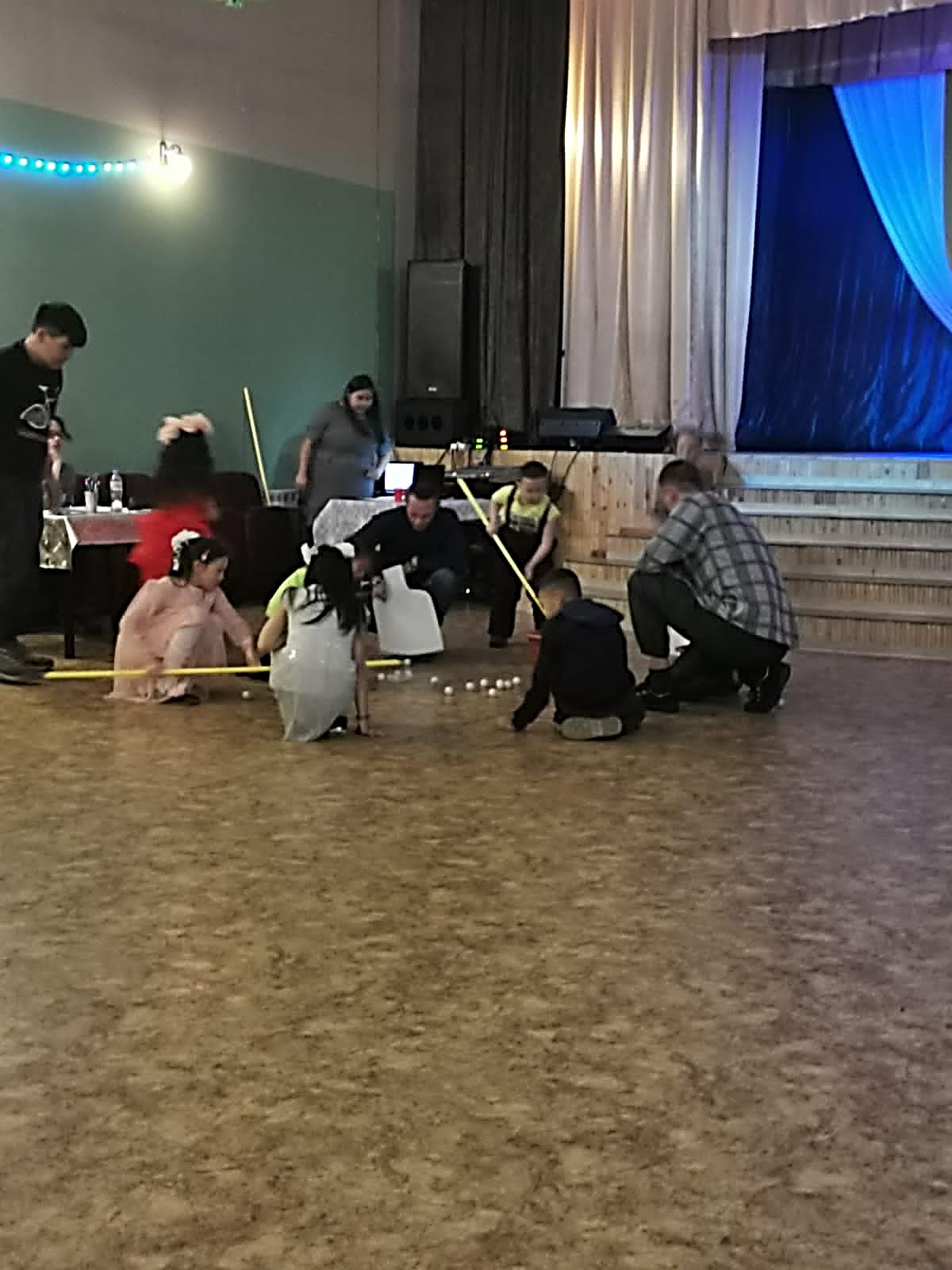 ДатаВремя проведенияКоличество участниковКоличество посетителей14.10.2022г.19:00 – 20:001895